招标公告为加强第一分公司输送线项目规范化管理、降低采购成本，根据公司《招标及比价管理制度和程序》文件规定和“公开、公平、公正”的原则，我公司拟对北京红星股份有限公司-第一分公司输送线项目，面向社会公开招标，诚邀供应商参加，也欢迎公司全体员工推荐供应商。公告如下：一、项目名称：第一分公司输送线二、项目地点：天津市宁河县三、项目期限：2020-4-1——2020-8-1（从中标单位为我公司提供服务至服务结束）四、项目简介：1、10线输瓶、输箱机械设备明细及技术要求2、12线输瓶、输箱机械设备明细及技术要求3、输送系统技术要求说明①输送及电气控制系统技术要求简要概括本技术要求包括输送设备的本体及其驱动装置、输瓶机、输箱机设备的功能设计、结构、性能、安装和试验等方面的技术要求。本技术要求提出的是最低限度的技术要求，并未对一切技术细节做出规定，也未充分引述有关标准和规范的条文。乙方应保证提供符合本协议和现行制造行业标准的优质产品。本技术规范所使用的标准按现行的国家、行业标准或较高标准执行。乙方负责对本技术规范提出的参数选择合适的输送机设备，并对输送设备整体负有全责。②输送系统： 适用瓶型：灌装车间10线500ml（蓝绿圆瓶）灌装车间12线100ml/150ml（白蓝扁瓶）各主机设备标高均为1200mm（具体按甲方施工要求为准）,各主机设备输送长度及与输送机连接形式均按定稿图纸标注为准③电气控制系统1）供电电源：三相交流380V/50HZ，采用三相五线制；主电机和输瓶带均采用变频调速技术。2）电线、电缆采用通过了3C认证的产品；其他未提及的电器配件采用进口品牌或合资品牌；接地装置完善，抗干扰能力强；电器安装符合《通用用电设备配电设计规范》GB50055-93的规定。3）提供相关设备资料：设备外型图纸、配管图、设备重量、合格证、使用说明书、装箱单、易损件目录、电器目录表及电器原理图。4）主要电气配置清单说明：4、其他要求1）本公司保留修改设计图纸的权利。2）保修期：本设备保修期外每年提供不少于2次免费服务，只收取配件费用；保修期自甲方正式验收合格、签署正式验收确认单次日起算；设备保修期满后设备厂家需免费提供一次全面的大修，同时提供完善的大修方案和大修验收标准，此项作为设备尾款支付的前提条件。3）、主要设计气象参数：设备适应范围－5℃~45℃5、设备布局图6、竣工验收时乙方应提供以下材料：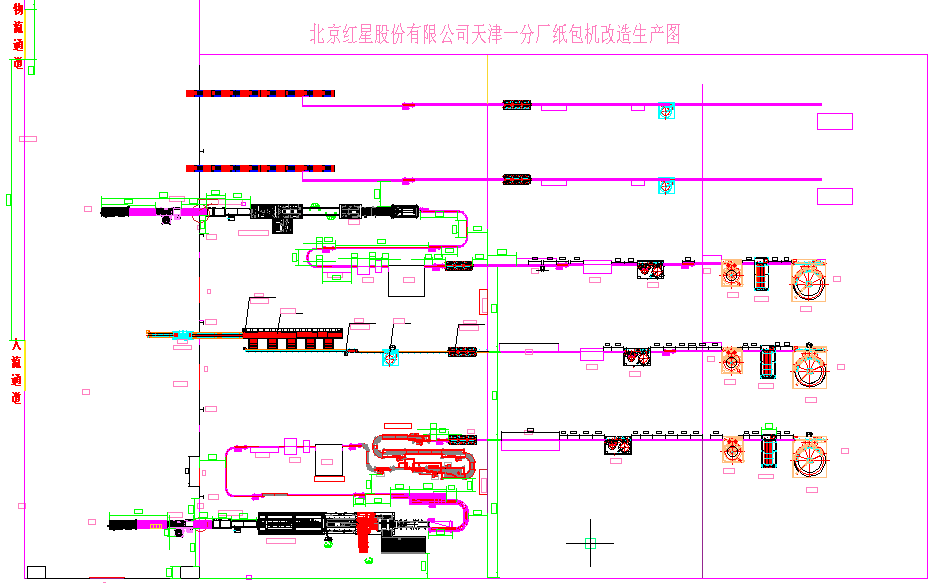 1）、 验收报告目录编制顺序表、竣工验收报告单、商务合同、安装、调试等。提供有关资质证明（经营许可证）。2）、供、需双方设计的文件资料（包括合同中所列设备图纸、易损件图册（厂家、型号、规格、价格）、使用说明书（安装、调试、润滑、故障排除）、电器原理图及接线、随机备件图册、设备清单等），验收完毕后加盖公章。3）、竣工图（安装图纸）或按实际情况注明修改部分的施工图，设计修改的有关文件4）、主要材料和用于重要部位材料、主要配套设备和备件的全套资料。5）、制造厂提供的产品说明书、备品备件清单等技术资料。6）、对电源要提供参数要求。7）、上述技术文件一式四份，竣工验收报告单一式六份，并需按照需方要求装订成册，并提供电子文档。7、输送线验收标准：1）、灌装车间10线500ml（蓝绿瓶）生产线能力：18000瓶/小时，要求不小于15000瓶/小时。2）、灌装车间12线100ml/150ml（扁瓶）生产线能力：18000瓶/小时，要求不小于15000瓶/小时。3）、整线按双方确认的平面布置图安装，全线输瓶，输箱系统要求运行平稳、顺畅、噪声低、不跳带、不串动。在输送过程中不倒瓶、卡瓶。4）、线加工制作完成后，焊接处需钝化处理，整线表面需打磨、抛光处理。5）、在规定的背景噪音下距离驱动装置前后左右2m处测量的噪音应不大于85db。6）、破瓶率≤0.05％；无压输送处倒瓶率为≤0.015%；倒瓶踢瓶率≥99%。7）、输送带运行时要求无瓶停止运行，有瓶自动运行，输送带运行时要求输送带上瓶子无冲击和冲击的噪声。8）、整个系统的布线合理、美观，不影响生产现场的布置，操作方便，界面直观、美观，操作安全（设置不同的操作权限）。9）、按工艺操作规范顺序控制生产过程，并能自动检测，自动诊断，故障自动预警。10）、电气施工时，应与其他专业工程密切配合，按《电气工程施工质量验收规范》施工、安装并验收。五、投标人资质要求：	1.	注册资本：500万元（含）以上；2.	基本资格要求：1)	投标人应具有独立订立合同的法人资格；2)	最近三年没有发生骗取中标、无未解决的行政处罚、无异常经营信息、严重违纪的不良行为；3)	经营状况良好，近1年有2项及以上大型项目经验的优先；4)	行业基本资质要求：无六、	资格预审资质文件的组成1.企业基本资质材料：   附件（1）营业执照（副本）（三证合一）   附件（2）一般纳税人相关证   附件（3）银行开户许可证2.其他材料：附件（4）法定代表人授权委托书；附件（5）代理人身份证明附件（6）法人身份证明；3.行业基本资质材料：附件（7）投标人可自行提供注：以上资质文件全部提供经营资质类有效版本，全部资料复印件应加盖本企业公章（红章）；现行合作供应商须按要求提供相应的资质文件；4.其他要求：所有资质文件一式三份；资质文件全部装订整齐，在公告期4月16日结束前，邮寄至我公司指定地点、指定接收人处；将资质文件组成里附件（1）～（7）项所列资质文件盖红章扫描件在公告期4月16日结束前发送至我公司指定邮箱。七、开票要求：开具正规增值税专用发票（税率：13%），抬头与注册名称一致，不得中途更改，若有更改公司，我司有权终止合同；八、保证金要求：投标人资质经我公司法务部门资格预审合格后，在考察期结束后（4月24日16:00前）支付投标保证金2万元；未支付保证金的投标人，视为放弃投标资格；招标结束后，投标人投标保证金在30个工作日内无息退回投标人账户。保证金收取账户：公司名称：  北京红星股份有限公司开户行名称：  华夏银行北京国贸支行开户行账号： 10263000000671743注：现行合作供应商须按要求支付不同项目的保证金。如确定中标，则按上述要求退还投标保证金；九、其他要求：投标人应为单一独立主体，本次招标不接收联合体投标；十、公告期：  公告之日起至2020年4月16日 16:00时；十一、考察期：考察时间：4月17日-4月20日；考察内容：①书面审核资质文件；实地或电话考察；③招标人认为有必要核实、确认的其他事项。十二、投标期：投标文件制作4月20日- 4月24日资质审核合格后发送招标文件，招标文件以邮件形式发送；评标原则为综合评分原则；评选现场不需要投标人到达现场，保持电话畅通，投标文件邮寄到我方指定接收人，接收人联系方式及地址参照本公告第十四条；报价单：①报价单需将 “含税单价、税率、报价人、报价日期、联系电话等项目”填写齐全，并加盖公章（红章）；报价单需对本次全部项目进行报价，部分报价视为无效报价。报价单与投标文件分别密封，于4月24日前递交。（封皮及密封条参考附件（8））十三、评选期暂定2020年4月27日，具体日期招标方另行确定。十四、联系方式：投标文件接收人邮箱及地址联 系 人：王茜联系电话：010-51202729邮箱：  wq@redstarwine.com邮寄地址：（北京红星股份有限公司）北京市怀柔区怀柔镇红星路1号办公楼303室项目技术咨询联系人技术联系人：靳永明联系电话：18649090168公告发布单位：北京红星股份有限公司公告发布日期：2020年4年2日 附件（1）：投标单位-企业营业执照副本附件（2）：投标单位-一般纳税人相关证明附件（3）：投标单位-银行开户许可证附件（4）：法定代表人授权书本授权书声明：注册于      （国家或地区的名称）  的  （公司名称）    （法定代表人姓名、职务）    代表本公司授权    （单位名称）       （被授权人的姓名、职务）    为本公司的合法代理人，就                       （项目名称）投标，以本公司名义处理一切与之有关的事务。	本授权书于年月日签字生效， 特此声明。法定代表人签字：            被授权人签字：              投标意向人名称（加盖公章）： 联系地址：            被授权人联系方式：          被授权人邮箱：          附件（5）：代理人身份证明（身份证复印件）附件（6）：法定代表人身份证明书兹证明     为我单位法定代表人（授权人），身份证号为  ，我公司确认其以下签章是真实有效的。单位公章：                             法定代表人签章：附件（7）：行业基本资质材料附件（8）投标文件封皮示例：（封皮贴于密封袋外）投标 文 件致：北京红星股份有限公司                               项目  投标文件项目名称：投标单位：（盖章）法定代表人或其委托代理人：（签字或盖章）投标报价封皮示例：（封皮贴于密封袋外）报 价 单致：北京红星股份有限公司                               项目  报价单项目名称：投标单位：（盖章）法定代表人或其委托代理人：（签字或盖章）在开标前不得提前拆封密封条粘于密封袋开口处并盖骑缝章序号设备名称数量备注1　输送线2/序号名    称规格单位数量备      注1JSP不锈钢输瓶机折合单列（82.6）82.6米1501、按折合单列计算（包括护栏及护栏支柱、垫条、支架（脚）、接水盘及挂钩、主动轮及被动轮等部件都包含在内，不另行计价）。2、所有不锈钢输瓶机（输送带）侧板材质：sus304拉丝板，厚度2±10%mm，护栏固定支柱、侧板连接柱、托轮（统一为M10螺栓固定）每米3套（间距500mm）。输送机的支撑架（包括机脚调整螺杆）采用不锈钢Φ50×2mm圆管两根，与输送机连接板用5mm厚不锈钢板连接3、护栏支架材质：sus304折弯件，厚度4mm，支柱直径￠20，调节杆直径￠12，护栏内衬条为铝合金型材。4、主被动链轮均采用对开式尼龙5、支脚材质：不锈钢￠50*1.5圆管，采用不锈钢抱攀固定，调节螺杆采用不锈钢M16半球形螺杆。6、主被动轴及托轮轴采用材质2Cr13明轴加工7、接水盘材质：sus304，卷边成型2单列 90°转弯R500套4采用304不锈钢+高分子聚酯尼龙3三列 90°转弯R500套4采用304不锈钢+高分子聚酯尼龙4四列 90°转弯R500套2采用304不锈钢+高分子聚酯尼龙5输瓶输箱机动力头（SEW电机）SA台181、插入式，要求根据现场实际情况选择适当型号的SEW减速电机并规范安装方式。2、电机支撑板（扭力臂）采用5mm不锈钢板材制作。6接瓶斗2000*250*100mm套41.5mm厚不锈钢板制作，尺寸2000*250*100mm7动力滚筒输箱线400~500米4304不锈钢，每米不少于13支且均布，输箱滚筒直径￠50，厚度1.5mm。标高根据实际要求（参照图纸）。在所有的双排链条滚筒输箱机上，有链轮的一侧，必须进行防护设计，不锈钢防护板厚度为2mm±10%8皮带输箱机400mm米2皮带输箱机除电机，轴承、轴，皮带等外均采用不锈钢制作9排污管道Φ50*1套不锈钢序号名    称规格单位数 量备      注1JSP不锈钢输瓶机折合单列（82.6）82.6米251、按折合单列计算（包括护栏及护栏支柱、垫条、支架（脚）、接水盘及挂钩、主动轮及被动轮等部件都包含在内，不另行计价）。2、所有不锈钢输瓶机（输送带）侧板材质：sus304拉丝板，厚度2±10%mm，护栏固定支柱、侧板连接柱、托轮（统一为M10螺栓固定）每米3套（间距500mm）。输送机的支撑架（包括机脚调整螺杆）采用不锈钢Φ50×2㎜圆管两根，与输送机连接板用5mm厚不锈钢板连接3、护栏支架材质：sus304折弯件，厚度4mm，支柱直径￠20，调节杆直径￠12，护栏内衬条为铝合金型材。4、主被动链轮均采用对开式尼龙5、支脚材质：不锈钢￠50*1.5圆管，采用不锈钢抱攀固定，调节螺杆采用不锈钢M16半球形螺杆。6、主被动轴及托轮轴采用材质2Cr13明轴加工7、接水盘材质：sus304，边高30mm，卷边成型2单列 90°转弯R500套4采用304不锈钢+高分子聚酯尼龙3输瓶输箱机动力头（SEW电机）SA台91、插入式，要求根据现场实际情况选择适当型号的SEW减速电机并规范安装方式。2、电机支撑板（扭力臂）采用5mm不锈钢板材制作。4动力滚筒输箱线400~500米4304不锈钢，每米不少于13支且均布，输箱滚筒直径￠50，厚度1.5mm。标高根据实际要求（参照图纸）。在所有的双排链条滚筒输箱机上，有链轮的一侧，必须进行防护设计，不锈钢防护板厚度为2mm±10%5皮带输箱机400mm米2皮带输箱机除电机，轴承、轴，皮带等外均采用不锈钢制作6排污管道Φ50*1套不锈钢序号名    称说     明1PLC/2光电开关/3变频器调速/4空气开关、交流接触器、电源总开关、按钮、断路器、指示灯采用/5电控柜、中间操作箱采用国内优质品牌，后包装区碳钢喷塑制造，配空调，考虑排水问题。6带盒急停/7开关电源/8变压器采用带CE认证的品牌；9端子/10过滤风机/11电机动力电缆、控制电缆采用3C认证品牌，控制电缆采用屏蔽电缆；12索头、中间端子/正面反面法人身份证正面法人身份证反面单位公章                                                                             法定代表人密               封               条法定代表人                                                                           单位公章年    月    日封